Climate Change GraphsThis document provides original climate change graphs and planning worksheets to use when creating an illustrated graph. Each title contains a link to the original graph, where you can access the data and a short description.Graphs contained in this document include:I.         Global Carbon Emissions from Fossil Fuels, 1900-2011II.        Atmospheric CO2 Levels: 2005-Present  (direct measurement)III.      Atmospheric CO2 Levels During Last Three Glacial Cycles  (indirect measurement)IV.       Global Land-Ocean Temperature IndexV.        Average September Extent of Arctic Sea Ice, since 1979VI.       Antarctic Ice Mass Variation Since 2002VII.      Greenland Ice Mass Variation Since 2002VIII.     Sea Level Rise: 1993-Present (satellite data)IX.       Sea Level Rise: 1870-2000 (coastal tide gauge data)X.       Global Surface Temperature (top, blue) Vs. Sun's Energy Received            at the Top of Earth's Atmosphere (red, bottom), From 1978 to 2009Brainstorming Sheet: Global Carbon Emissions from Fossil Fuels, 1900-2011Access original graph at https://www.epa.gov/ghgemissions/global-greenhouse-gas-emissions-data.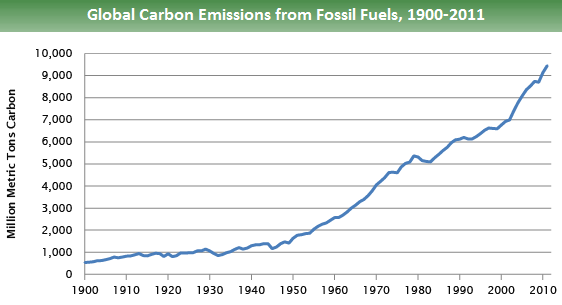 Source: Boden, T.A., Marland, G., and Andres R.J. (2015). Global, Regional, and National Fossil-Fuel CO2 Emissions. Carbon Dioxide Information Analysis Center, Oak Ridge National Laboratory, U.S. Department of Energy, doi 10.3334/CDIAC/00001_V2015Spaces for thumbnail sketches of ideas for final illustrated graph (blank box for creative positioning/use of graph, if applicable)Graph TemplateFor use when creating full-scale illustrated graph. May be printed and traced or photocopied onto a transparency and cut out for use with watercolor paper, etc. 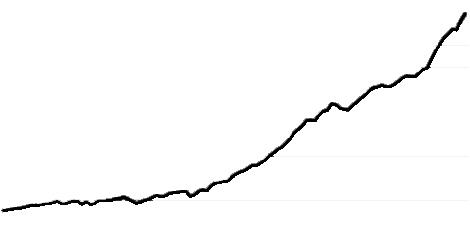 Brainstorming Sheet: Atmospheric CO2 Levels: 2005-Present  (direct measurement)Access original graph at http://climate.nasa.gov/vital-signs/carbon-dioxide/.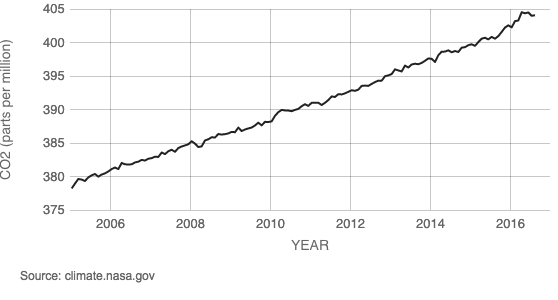 Create thumbnail sketches of ideas for final illustrated graph (blank box for creative positioning/use of graph, if applicable).Graph TemplateFor use when creating full-scale illustrated graph. May be printed and traced or photocopied onto a transparency and cut out for use with watercolor paper, etc. 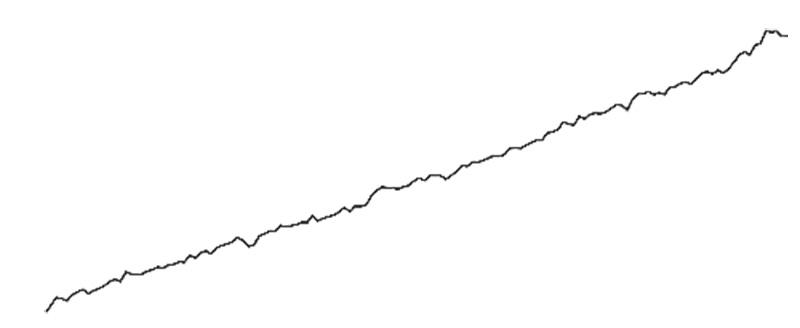 Brainstorming Sheet: Atmospheric CO2 Levels During Last Three Glacial Cycles  (indirect measurement)Access original graph at http://climate.nasa.gov/vital-signs/carbon-dioxide/.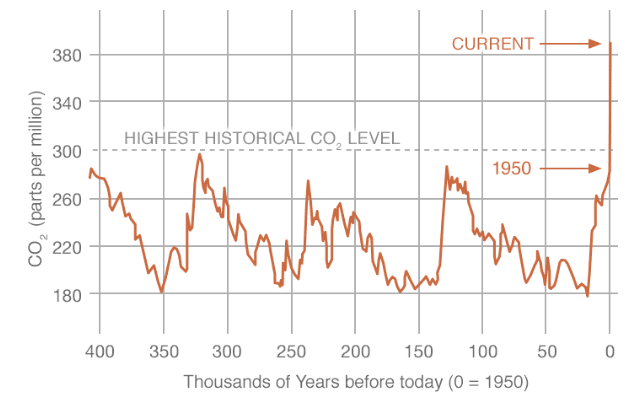 Data source: Reconstruction from ice cores.	Credit: NOAACreate thumbnail sketches of ideas for final illustrated graph (blank box for creative positioning/use of graph, if applicable).Graph TemplateFor use when creating full-scale illustrated graph. May be printed and traced or photocopied onto a transparency and cut out for use with watercolor paper, etc. 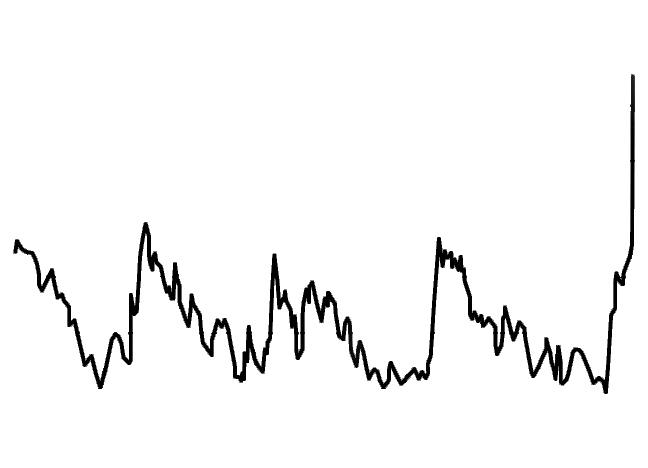 Brainstorming Sheet: Global Land-Ocean Temperature IndexAccess original graph at http://climate.nasa.gov/vital-signs/global-temperature/.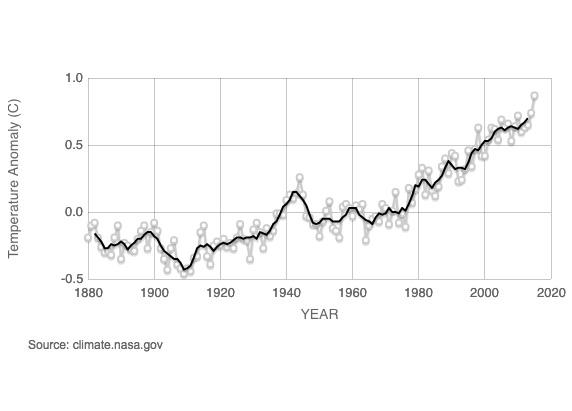  Data source: NASA's Goddard Institute for Space Studies (GISS). Credit: NASA/GISSCreate thumbnail sketches of ideas for final illustrated graph (blank box for creative positioning/use of graph, if applicable).Graph TemplateFor use when creating full-scale illustrated graph. May be printed and traced or photocopied onto a transparency and cut out for use with watercolor paper, etc. 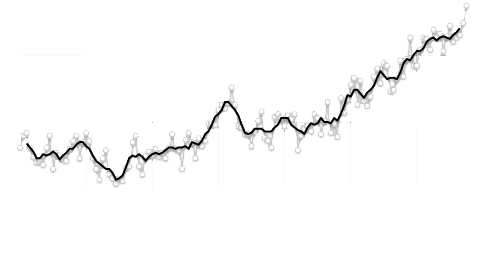 Brainstorming Sheet: Average September Extent of Arctic Sea IceAccess original graph at http://climate.nasa.gov/vital-signs/arctic-sea-ice/.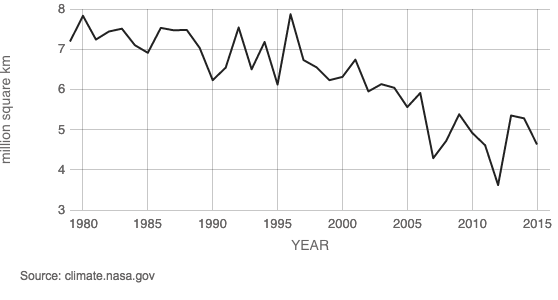 Data Source: Satellite Observations.  Credit: NSIDCCreate thumbnail sketches of ideas for final illustrated graph (blank box for creative positioning/use of graph, if applicable).Graph TemplateFor use when creating full-scale illustrated graph. May be printed and traced or photocopied onto a transparency and cut out for use with watercolor paper, etc. 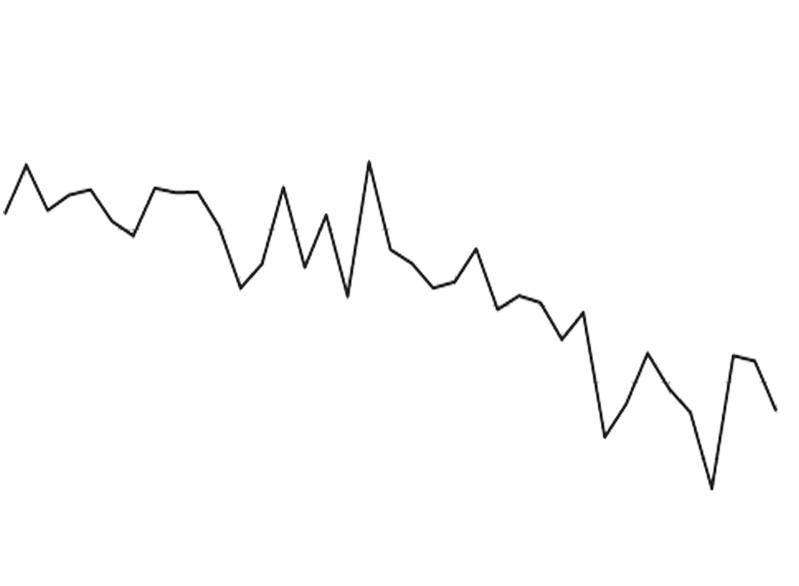 Brainstorming Sheet: Antarctica Ice Mass Variation, since 2002Access original graph at http://climate.nasa.gov/vital-signs/land-ice/.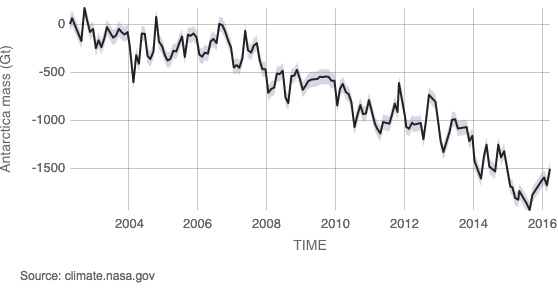 Data source: Ice mass measurement by NASA’s GRACE satellites.  Credit: NASACreate thumbnail sketches of ideas for final illustrated graph (blank box for creative positioning/use of graph, if applicable).Graph TemplateFor use when creating full-scale illustrated graph. May be printed and traced or photocopied onto a transparency and cut out for use with watercolor paper, etc. 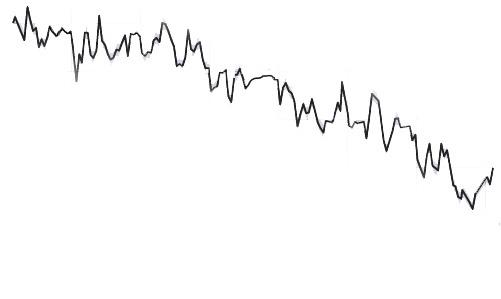 Brainstorming Sheet: Greenland Ice Mass Variation Since 2002Access original graph at http://climate.nasa.gov/vital-signs/land-ice/.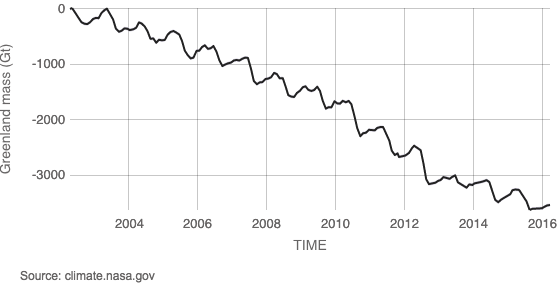 Data source: Ice mass measurement by NASA’s GRACE satellites.  Credit: NASACreate thumbnail sketches of ideas for final illustrated graph (blank box for creative positioning/use of graph, if applicable).Graph TemplateFor use when creating full-scale illustrated graph. May be printed and traced or photocopied onto a transparency and cut out for use with watercolor paper, etc. 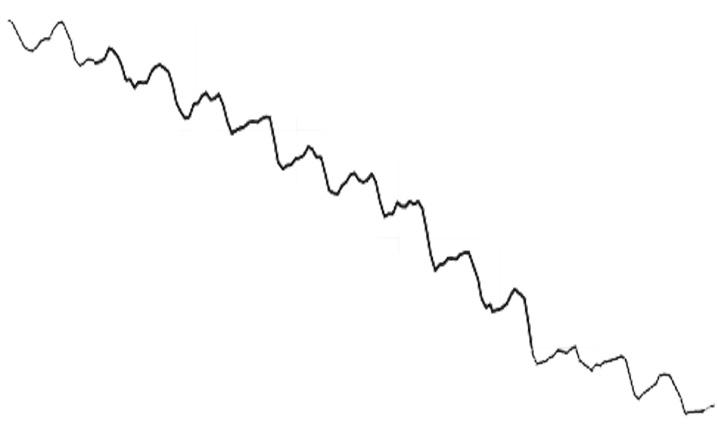 Brainstorming Sheet: Sea Level Rise Satellite Data (1993-Present)Access original graph at http://climate.nasa.gov/vital-signs/sea-level/.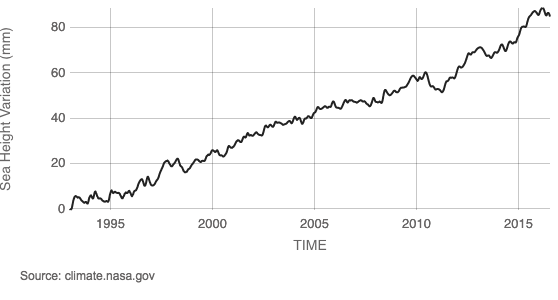 Data source: Satellite sea level observations. Credit: NASA Goddard Space Flight CenterCreate thumbnail sketches of ideas for final illustrated graph (blank box for creative positioning/use of graph, if applicable).Graph TemplateFor use when creating full-scale illustrated graph. May be printed and traced or photocopied onto a transparency and cut out for use with watercolor paper, etc. 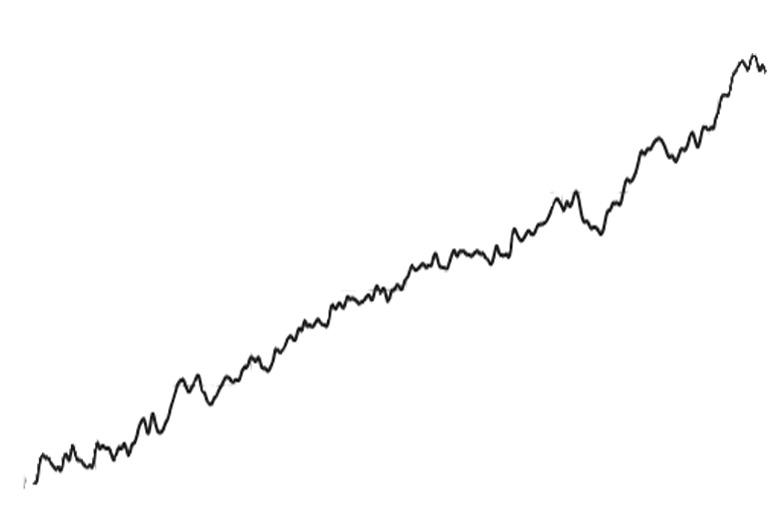 Brainstorming Sheet: Sea Level Rise Ground Data (1870-2000)Access original graph at http://climate.nasa.gov/vital-signs/sea-level/.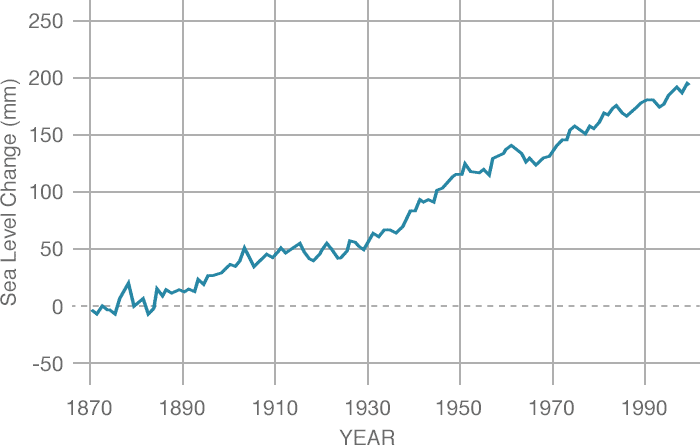 Data source: Coastal tide gauge records. Credit: CSIROCreate thumbnail sketches of ideas for final illustrated graph (blank box for creative positioning/use of graph, if applicable).Graph TemplateFor use when creating full-scale illustrated graph. May be printed and traced or photocopied onto a transparency and cut out for use with watercolor paper, etc. 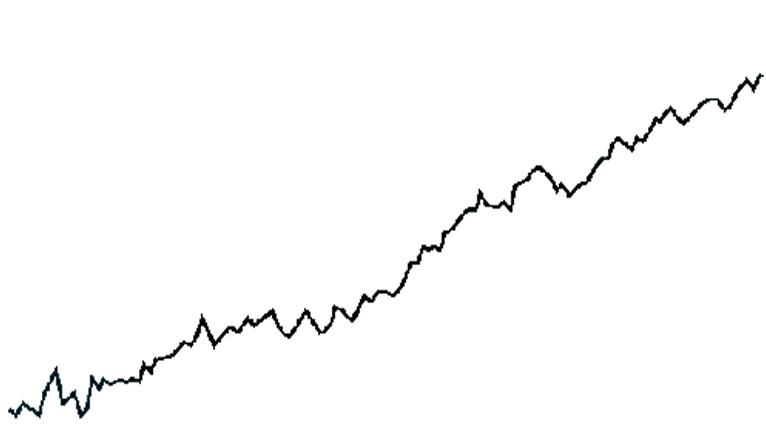 Brainstorming Sheet: Global surface temperature vs. sun's energy received at the top of Earth's atmosphere, from 1978 to 2009Access original graph at http://climate.nasa.gov/faq/, under the question “Is the sun causing global warming?”.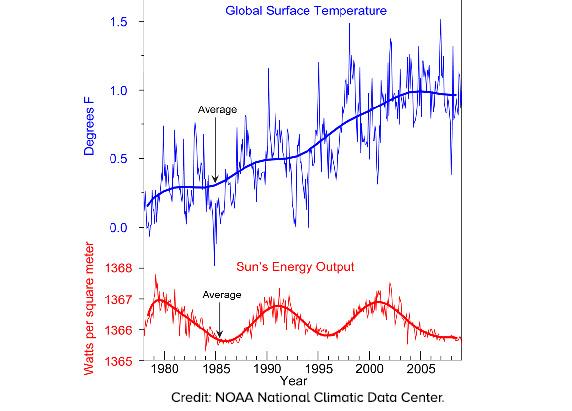 Create thumbnail sketches of ideas for final illustrated graph. Use detailed, jagged curve(s) or simplify and just use best-fit curve(s). 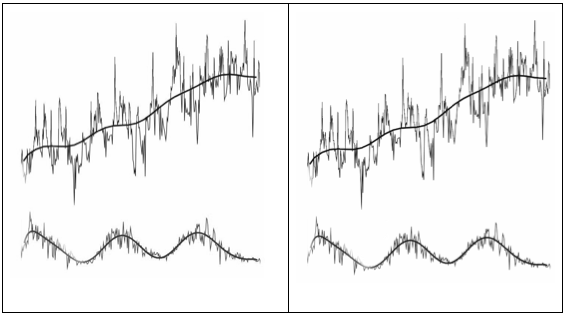 Graph TemplateFor use when creating full-scale illustrated graph. May be printed and traced or photocopied onto a transparency and cut out for use with watercolor paper, etc.  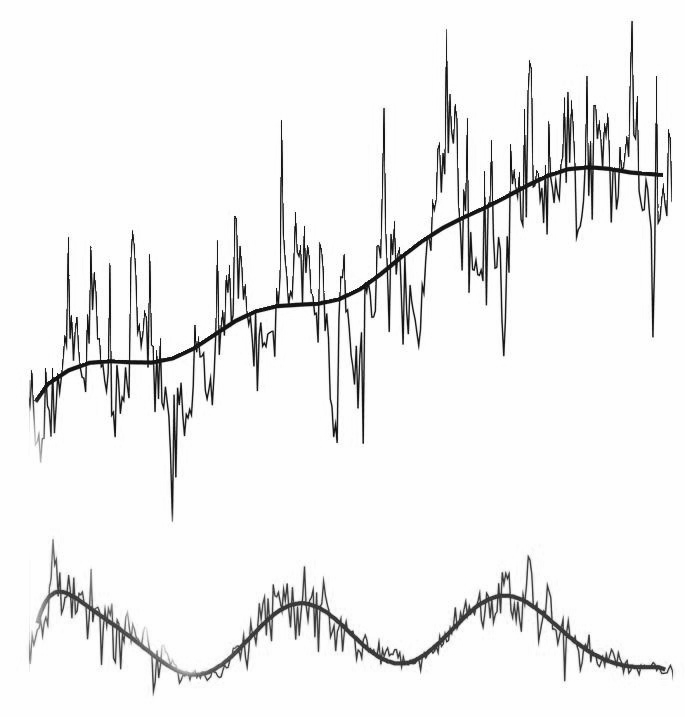 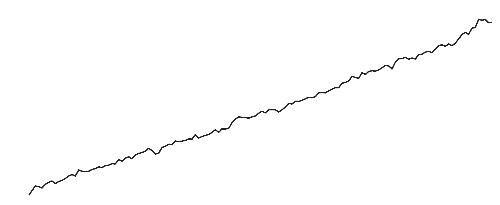 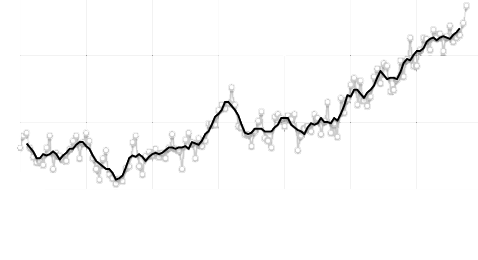 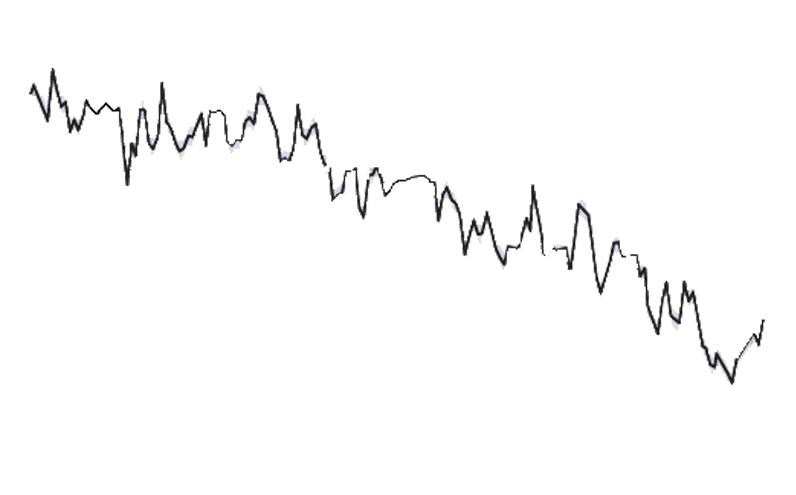 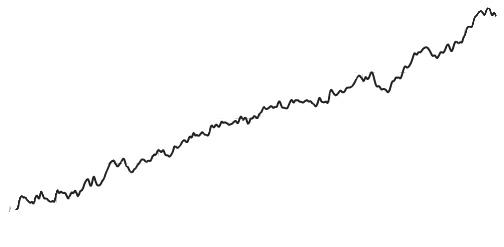 